МКОУ «Турманская СОШ»участие Юнармейского отряда за 2022 -2023 учебный год№ п/пназвание конкурсауровеньобучающиесянаграда за конкурс1.Военно  - спортивная игра «Лазертаг»1. Демьянчиков Игорь2. Беломестных Игорь3. Кахаров Александр4. Лаврин Степан5. Кузьменко Владислав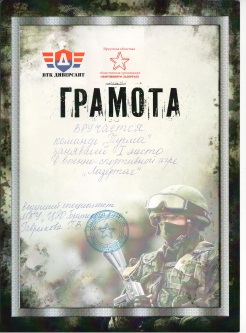 1 место2.Военно – патриотическая игра «Пограничники против диверсантов»в рамках проекта «Славлю отечество свое»1. Демьянчиков Игорь2. Лаврин Степан3. Самбулов Владимир4. Антропова Анастасия5. Трещенко Матвей6. Вихорева Анастасия7. Орлова Наталья8. Кахаров Александр9. Кузьменко Владислав10. Беломестных Игорь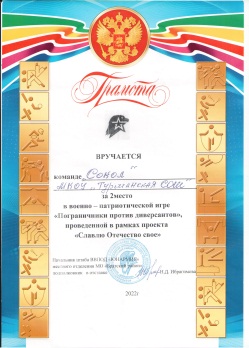 2 место3.Конкурс рисунков« Солнечный круг -небо вокруг!»1. Демьянчиков Игорь2. Беломестных Игорь3. Кахаров Александр4. Лаврин Степан5. Кузьменко Владислав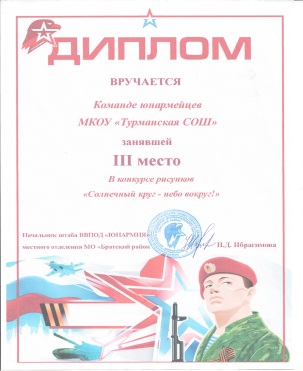 3 место4.Интеллектуально – правовая игра «Навигатор по основам права» 1. Демьянчиков Игорь2. Беломестных Игорь3. Кахаров Александр4. Лаврин Степан5. Кузьменко Владислав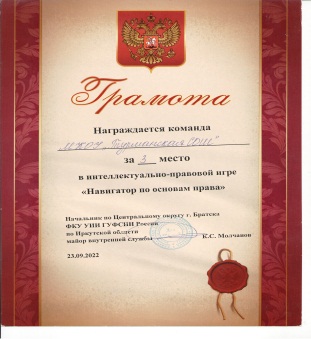 3 место5.Военно – спортивная игра «Зарница» в рамках районного проекта «Помним! Гордимся! Чтим!»1. Демьянчиков Игорь2. Лаврин Степан3. Шалашова Валентина4. Кокорина Екатерина5.Черепанова Яна6. Трещенко Матвей7. Вихорева Анастасия8. Антропова Анастасия9. Самбулов Владимир10. Басова Алена11. Шалашова Александра12. Ветошкин Семен13. Ушаков Иван14.Старостин Николай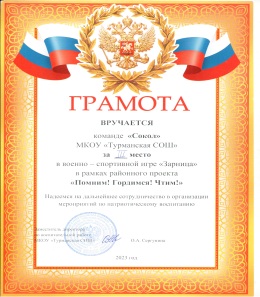 3 место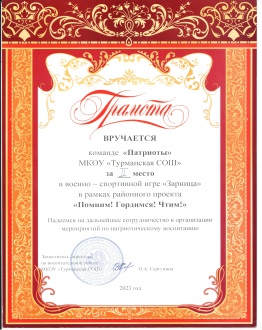 2 место6.Военно – спортивная игра «Богатырские забавы» в рамках проекта « Помним, Гордимся, Чтим.»1. Демьянчиков Игорь2. Лаврин Степан3. Шалашова Валентина4. Кокорина Екатерина5.Антропова Анастасия6. Трещенко Матвей7. Вихорева Анастасия8. Шалашова Александра9. Самбулов Владимир10. Басова Алена11. Ветошкин Семен12. Ушаков Иван13.Старостин Николайза участие7.Акция « Чтобы помнить – надо знать» и митинг памяти Героя Советского Союза Белобородова А.П. в рамках проекта «Славлю Отечество свое»районный1. Демьянчиков Игорь2. Лаврин Степан3. Трещенко Матвей4. Ушаков Иван5. Ветошкин Семен6. Вихорева Анастасия7. Басова АленаУчастники8.Спортивно – интеллектуальное конкурсное мероприятие «Мы вместе»районный1. Шалашова Валентина2. Демьянчиков Игорь3. Лаврин Степан4. Басова Алена5. Антропова Анастасия6. Трещенко МатвейУчастники9. второй Слёт Местного отделения Всероссийского детско-юношеского военно-патриотического общественного движения «ЮНАРМИЯ» Чунского районав рамках года Патриотического воспитания молодёжи в Чунском районеобластной1. Шалашова Валентина2. Демьянчиков Игорь3. Лаврин Степан4. Басова Алена5. Антропова Анастасия6. Трещенко Матвей7. Вихорева Анастасия8. Кахаров Александр9. Беломестных Игорь10. Орлова Наталья11. Кокорина Екатерина12. Кузьменко ВладиславII место Лазертаг